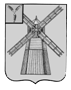 АДМИНИСТРАЦИЯ ПИТЕРСКОГО МУНИЦИПАЛЬНОГО РАЙОНА САРАТОВСКОЙ ОБЛАСТИР А С П О Р Я Ж Е Н И Еот 13 июля  2015 года  № 174-рс. ПитеркаОб организации и выполнении мероприятий по построению, внедрению и эксплуатации аппаратно-программного комплекса «Безопасный город» на территории Питерского муниципального района В соответствии Федеральным законом  от 6 октября 2003 года № 131-ФЗ «Об общих принципах организации местного самоуправления в Российской Федерации», Концепцией построения и развития аппаратно-программного комплекса «Безопасный город», утвержденной  распоряжением Правительства Российской Федерации от 3 декабря 2014 года № 2446-р, постановлением Правительства Российской Федерации от 20 января 2014 года № 39 «О Межведомственной комиссии по вопросам, связанным с внедрением и развитием систем аппаратно-программного комплекса технических средств "Безопасный город»:1. Создать межведомственную рабочую группу по вопросам, связанным с внедрением, развитием и эксплуатацией системы аппаратно-программного комплекса «Безопасный город» на территории Питерского муниципального района в составе, согласно приложению № 1.2. Утвердить Положение о межведомственной рабочей группе по вопросам, связанным с внедрением, развитием и эксплуатацией системы аппаратно-программного комплекса «Безопасный город» на территории Питерского муниципального района, согласно приложению № 2.3. Межведомственной рабочей группе: подготовить и внести до 1 ноября 2015 года соответствующие изменения,  регламентирующие деятельность органов местного самоуправления  района по вопросам, связанным с внедрением и развитием системы аппаратно-программного комплекса "Безопасный город" на территории района;подготовить и утвердить в установленном порядке план мероприятий по реализации Концепции построения и развития аппаратно-программного комплекса «Безопасный город» на территории Питерского муниципального района.         4. Органам местного самоуправления  района, задействованным в реализации вопросов создания системы аппаратно-программного комплекса "Безопасный город", содействовать в пределах компетенции обеспечению деятельности межведомственной рабочей группы.5. Настоящее распоряжение вступает в силу с момента официального опубликования.6. Настоящее распоряжение опубликовать на официальном сайте администрации Питерского муниципального района Саратовской области в сети Интернет:  http://piterka.sarmo.ru/ и районной газете «Искра».7. Контроль за исполнением настоящего распоряжения возложить на первого заместителя главы администрации муниципального района Рябова А.А.Глава администрациимуниципального района							     В.Н. ДерябинПриложение № 1 к распоряжению  администрации муниципального района  от 13 июля 2015 года № 174-рСОСТАВмежведомственной рабочей группы по вопросам, связанным с внедрением, развитием и эксплуатацией системы аппаратно-программного комплекса «Безопасный город» на территории Питерского муниципального района (далее – группа)ВЕРНО: управляющий делами администрации                муниципального района                                                               Н.А. Салацкая    Приложение № 2 к распоряжению  администрации муниципального района  от 13 июля 2015 года № 174-рПОЛОЖЕНИЕо межведомственной рабочей группы по вопросам, связанным с внедрением, развитием и эксплуатацией системы аппаратно-программного комплекса «Безопасный город» на территории Питерского муниципального района1. Межведомственная рабочая группа по вопросам, связанным с внедрением, развитием и эксплуатацией системы аппаратно-программного комплекса "Безопасный город" на территории Питерского муниципального района (далее - рабочая группа) является коллегиальным органом, обеспечивающим взаимодействие органов местного самоуправления,  органов исполнительной власти области, территориальных органов федеральных органов исполнительной власти, а также организаций в рамках работ по построению (развитию), внедрению и эксплуатации аппаратно-программного комплекса "Безопасный город" на территории Питерского муниципального района  (далее - АПК "Безопасный город").2. Рабочая группа в своей деятельности руководствуется Конституцией РФ, федеральными законами, указами и распоряжениями Президента РФ, постановлениями и распоряжениями Правительства РФ, законами Саратовской области, правовыми актами Губернатора области, органов государственной власти Саратовской области и органов местного самоуправления, а также настоящим Положением.3. Основными задачами и функциями рабочей группы являются:определение состава участников построения (развития) АПК "Безопасный город", организационной и функциональной структуры, а также программно-технической архитектуры АПК "Безопасный город";рассмотрение технических заданий и проектной документации АПК "Безопасный город", согласование регламентов взаимодействия и иных документов межведомственного взаимодействия информационного обмена;определение этапов и программных мероприятий по функционированию и развитию системы АПК "Безопасный город" на территории района;организация испытаний АПК "Безопасный город" и его приемки в эксплуатацию;решение вопросов эффективной эксплуатации АПК "Безопасный город", разработка предложений по деятельности органов местного самоуправления,  организации взаимодействия с органами исполнительной власти области и территориальными органами  федеральных органов исполнительной власти,  а также организациями  в рамках осуществления работ по функционированию и развитию системы АПК "Безопасный город" на территории района;координация работ по функционированию и развитию системы АПК "Безопасный город" на территории района;разработка предложений по функционированию и развитию системы АПК "Безопасный город" на территории района, внесение предложений по разработке и (или) корректировке муниципальных программ;подготовка проектов муниципальных правовых актов, регламентирующих деятельность органов местного самоуправления в рамках функционирования и развития системы АПК "Безопасный город" и предложений по их корректировке;обсуждение вопросов, связанных с функционированием и развитием системы АПК "Безопасный город" на территории района и выработка рекомендаций по ним;подготовка предложений для принятия решений комиссией по предупреждению и ликвидации чрезвычайных ситуаций и обеспечению пожарной безопасности муниципального района.4. Рабочая группа имеет право:запрашивать в установленном порядке в органах исполнительной власти области, территориальных органах федеральных органов исполнительной власти, органах местного самоуправления и организациях материалы, необходимые для осуществления деятельности рабочей группы;приглашать в установленном порядке на заседания рабочей группы представителей органов исполнительной власти области, территориальных органов федеральных органов исполнительной власти, органов местного самоуправления и организаций;вносить в органы местного самоуправления  предложения по разработке проектов муниципальных правовых актов, регламентирующих деятельность органов местного самоуправления  по вопросам, связанным с построением (развитием), внедрением и эксплуатацией АПК "Безопасный город" на территории района.5. Рабочая группа формируется в составе руководителя, заместителей руководителя, секретаря и членов рабочей группы.Решением рабочей группы в ее составе могут образовываться подгруппы в составе, определяемом руководителем по направлениям деятельности межведомственной рабочей группы.6. Руководитель рабочей группы:определяет место и время проведения заседаний рабочей группы;председательствует на заседаниях рабочей группы;формирует план работы рабочей группы и повестку дня ее заседаний;подписывает протоколы заседаний рабочей группы.В отсутствие руководителя рабочей группы его функции исполняет один из заместителей руководителя рабочей группы, наделенный соответствующими полномочиями.7. Секретарь рабочей группы:информирует членов рабочей группы о месте, времени проведения заседаний, обеспечивает их необходимыми материалами;оформляет протоколы заседаний рабочей группы и направляет их членам рабочей группы;исполняет иные поручения руководителя рабочей группы.8. Члены рабочей группы участвуют в подготовке материалов к заседаниям рабочей группы, а также проектов ее решений.9. Основной формой деятельности рабочей группы является заседание.Заседания рабочей группы проводятся по мере необходимости.10. Заседание рабочей группы правомочно в случае присутствия на заседании не менее двух третей ее состава.11. Решения рабочей группы принимаются на ее заседании простым большинством голосов присутствующих членов рабочей группы. В случае равенства голосов решающим является голос руководителя рабочей группы.12. Решение рабочей группы оформляется протоколом, который подписывается руководителем рабочей группы (председательствующим на заседании рабочей группы) и секретарем рабочей группы.13. Повестка дня заседаний рабочей группы и проекты решений подготавливаются секретарем рабочей группы.ВЕРНО: управляющий делами администрации                муниципального района                                                        Н.А. Салацкая    № п/п                   Ф. И. О.         Должность1Рябов Алексей Алексеевич- первый заместитель главы администрации Питерского муниципального района, председатель группы;2Клепиков Алексей Павлович- начальник ПЧ-53 по охране с. Питерка ФГКУ «5 отряд ФПС по Саратовской области», заместитель председателя группы (по согласованию);3Добрынин Александр Валерьевич- начальник отдела специальных работ администрации Питерского муниципального района, секретарь группы;Члены комиссии:Члены комиссии:Члены комиссии:4Авдошина Надежда Николаевна- начальник финансового управления администрации Питерского муниципального района;5Акимов   Геннадий Николаевич- начальник Питерского филиала ОАО «Саратовоблгаз» (по согласованию);6Анисимов Юрий Владимирович- начальник линейно-технического цеха с. Питерка ОАО «Ростелеком» (по согласованию);7Афанасьева Лидия Анатольевна- заместитель главы администрации Питерского муниципального района по социальной сфере;8Боженко   Александр Анатольевич- главный врач государственного учреждения здравоохранения Саратовской области    «Питерская районная больница» (по согласованию);9Волох Людмила Анатольевна- руководитель муниципального казенного учреждения «Единая дежурно-диспетчерская служба Питерского муниципального района»;10Земцов Юрий Николаевич- начальник отделения полиции № 2 в составе межмуниципального отдела МВД России «Новоузенский» (по согласованию);11Машенцев Валерий Владимирович- главный редактор МУП «Редакция газеты «Искра»»;12Паршкова Мария Анатольевна- специалист 1 категории отдела специальных работ администрации Питерского муниципального района;13Половникова Ольга Викторовна- председатель комитета по экономике управлению имуществом и закупкам администрации Питерского муниципального района;14Суворов Юрий Николаевич- начальник Питерского участка ГМП филиала ФГБУ «Управление «Саратовмелиоводхоз» (по согласованию);15Третьяков Иван Васильевич- начальник Питерских РЭС филиала ОАО «МРСК-Волги» (по согласованию);16Филатов Александр Александрович- заместитель директора Питерского филиала ОАО «Облкоммунэнерго» (по согласованию);17Филиппов Олег Павлович- генеральный директор МУП «Питерское»;18Чиженьков Олег Евгеньевич- начальник отдела по делам архитектуры и капитального строительства администрации Питерского муниципального района;19Шайкина Галина Викторовна- консультант по правовой и кадровой работе администрации Питерского муниципального района;